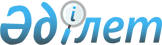 "Ақтас кентінің 2024-2026 жылдарға арналған бюджеті туралы" Саран қалалық мәслихатының 2023 жылғы 21 желтоқсандағы 9 сессиясының № 85 шешіміне өзгерістер енгізу туралыҚарағанды облысы Саран қалалық мәслихатының 2024 жылғы 15 мамырдағы № 118 шешімі
      Саран қалалық мәслихаты ШЕШТІ:
      1. Саран қалалық мәслихатының 2023 жылғы 21 желтоқсандағы 9 сессиясының "Ақтас кентінің 2024-2026 жылдарға арналған бюджеті туралы" № 85 шешіміне мынадай өзгерістер енгізілсін:
      1 тармақ мынадай редакцияда жазылсын:
      1. "Ақтас кентінің 2024 – 2026 жылдарға арналған бюджеті 1-қосымшаға сәйкес, оның ішінде 2024 жылға мынадай көлемдерде бекітілсін:
      1) кірістер – 605 284 мың теңге, оның ішінде:
      салықтың түсімдері – 62 651 мың теңге;
      салықтық емес түсімдер – 405 мың теңге;
      негізгі капиталды сатудан түсетін түсімдер – 1 004 мың теңге;
      трансферттер түсімдері – 541 224 мың теңге;
      2) шығындар – 634 540 мың теңге;
      3) таза бюджеттік кредиттеу – 0 мың теңге;
      бюджеттік кредиттер – 0 мың теңге;
      бюджеттік кредиттерді өтеу – 0 мың теңге;
      4) қаржы активтерімен операциялар бойынша сальдо – 0 мың теңге:
      қаржы активтерін сатып алу – 0 мың теңге;
      мемлекеттің қаржы активтерін сатудан түсетін түсімдер – 0 мың теңге;
      5) бюджет тапшылығы (профециті) – -29 256 мың теңге;
      6) бюджет тапшылығын қаржыландыру (профицитін пайдалану) – 29 256 мың теңге:
      қарыздардың түсімі – 0 мың теңге;
      қарыздарды өтеу – 0 мың теңге;
      бюджет қаражатының пайдаланылатын қалдықтары – 29 256 мың теңге";
      көрсетілген шешімнің 1-қосымшасы осы шешімнің қосымшасына сәйкес жаңа редакцияда жазылсын.
      2. Осы шешім 2024 жылғы 1 қаңтардан бастап қолданысқа енгізіледі. 2024 жылға арналған Ақтас кентінің бюджеті
					© 2012. Қазақстан Республикасы Әділет министрлігінің «Қазақстан Республикасының Заңнама және құқықтық ақпарат институты» ШЖҚ РМК
				
      Мәслихат төрағасы

О. Баймаганбетов
Саран қалалық маслихатының
2024 жылғы 15 мамырдағы
№ 118 шешіміне
қосымшаСаран қалалық маслихатының
2023 жылғы 21 желтоқсандағы
№85 шешіміне
1-қосымша
Санаты
Санаты
Санаты
Санаты
Сомасы (мың теңге) 
Сыныбы
Сыныбы
Сыныбы
Сомасы (мың теңге) 
Кішісыныбы
Кішісыныбы
Сомасы (мың теңге) 
Атауы
Сомасы (мың теңге) 
1
2
3
4
5
І. Кірістер
605284
1
Салықтық түсімдер
62651
01
Табыс салығы
11654
2
Жеке табыс салығы
11654
04
Меншiкке салынатын салықтар
29741
1
Мүлiкке салынатын салықтар
393
3
Жер салығы
2800
4
Көлiк құралдарына салынатын салық
26548
05
Тауарларға жұмыстарға және көрсетілетін қызметтерге салынатын iшкi салықтар
21256
3
Табиғи және басқа да ресурстарды пайдаланғаны үшін түсетін түсімдер
21256
2
Салықтық емес түсiмдер
405
01
Мемлекеттік меншіктен түсетін кірістер
405
5
Мемлекет меншігіндегі мүлікті жалға беруден түсетін кірістер
405
3
Негізгі капиталды сатудан түсетін түсімдер
1004
03
Жерді және материалдық емес активтерді сату
1004
1
Жерді сату
854
2
Материалдық емес активтерді сату
150
4
Трансферттердің түсімдері
541224
02
Мемлекеттiк басқарудың жоғары тұрған органдарынан түсетiн трансферттер
541224
3
Аудандардың (облыстық маңызы бар қаланың) бюджетінен трансферттер
541224
Функционалдық топ
Функционалдық топ
Функционалдық топ
Функционалдық топ
Функционалдық топ
Сомасы (мың теңге)
Кіші функция
Кіші функция
Кіші функция
Кіші функция
Сомасы (мың теңге)
Бюджеттік бағдарламалардың әкiмшiсi
Бюджеттік бағдарламалардың әкiмшiсi
Бюджеттік бағдарламалардың әкiмшiсi
Сомасы (мың теңге)
Бағдарлама
Бағдарлама
Сомасы (мың теңге)
Атауы
Сомасы (мың теңге)
1
2
3
4
5
6
II. Шығындар
634540
01
Жалпы сипаттағы мемлекеттiк қызметтер
110970
1
Мемлекеттiк басқарудың жалпы функцияларын орындайтын өкiлдi, атқарушы және басқа органдар
110970
124
Аудандық маңызы бар қала, ауыл, кент, ауылдық округ әкімінің аппараты
110970
001
Аудандық маңызы бар қала, ауыл, кент, ауылдық округ әкімінің қызметін қамтамасыз ету жөніндегі қызметтер
83011
022
Мемлекеттік органның күрделі шығыстары
15333
032
Ведомстволық бағыныстағы мемлекеттік мекемелер мен ұйымдардың күрделі шығыстары
12626
06
Әлеуметтiк көмек және әлеуметтiк қамсыздандыру
41039
2
Әлеуметтiк көмек
41039
124
Аудандық маңызы бар қала, ауыл, кент, ауылдық округ әкімінің аппараты
41039
003
Мұқтаж азаматтарға үйде әлеуметтік көмек көрсету
41039
07
Тұрғын үй-коммуналдық шаруашылығы
201571
3
Елді-мекендерді көркейту
201571
124
Аудандық маңызы бар қала, ауыл, кент, ауылдық округ әкімінің аппараты
201571
008
Елді мекендердегі көшелерді жарықтандыру
28000
009
Елді мекендердің санитариясын қамтамасыз ету
20608
010
Жерлеу орындарын ұстау және туыстары жоқ адамдарды жерлеу
4579
011
Елді мекендерді абаттандыру мен көгалдандыру
148384
08
Мәдениет, спорт, туризм және ақпараттық кеңістiк
162410
1
Мәдениет саласындағы қызмет
162410
124
Аудандық маңызы бар қала, ауыл, кент, ауылдық округ әкімінің аппараты
162410
006
Жергілікті деңгейде мәдени-сауық жұмысын қолдау
162410
12
Көлiк және коммуникация
118545
1
Автомобиль көлiгi
118545
124
Аудандық маңызы бар қала, ауыл, кент, ауылдық округ әкімінің аппараты
118545
013
Аудандықмаңызы бар қалаларда, ауылдарда, кенттерде, ауылдықокругтерде автомобиль жолдарыныңжұмысістеуінқамтамасызету
80892
045
Аудандық маңызы бар қалаларда, ауылдарда, кенттерде, ауылдық округтерде автомобиль жолдарын күрделі және орташа жөндеу
37653
15
Трансферттер
5
1
Трансферттер
5
124
Аудандық маңызы бар қала, ауыл, кент, ауылдық округ әкімінің аппараты
5
048
Пайдаланылмаған (толық пайдаланылмаған) нысаналы трансферттерді қайтару
5
ІІІ. Таза бюджеттік кредиттеу
0
Бюджеттік кредиттер
0
Функционалдық топ
Функционалдық топ
Функционалдық топ
Функционалдық топ
Функционалдық топ
Сомасы (мың теңге)
Кіші функция
Кіші функция
Кіші функция
Кіші функция
Сомасы (мың теңге)
Бюджеттік бағдарламалардың әкiмшiсi
Бюджеттік бағдарламалардың әкiмшiсi
Бюджеттік бағдарламалардың әкiмшiсi
Сомасы (мың теңге)
Бағдарлама
Бағдарлама
Сомасы (мың теңге)
Атауы
Сомасы (мың теңге)
1
2
3
4
5
6
IV. Қаржы активтерімен операциялар бойынша сальдо
0
Қаржы активтерін сатып алу
0 
Санаты
Санаты
Санаты
Санаты
Сомасы (мың теңге)
Сыныбы
Сыныбы
Сыныбы
Сомасы (мың теңге)
Кіші сыныбы
Кіші сыныбы
Сомасы (мың теңге)
Атауы
Сомасы (мың теңге)
1
2
3
4
5
Мемлекеттің қаржы активтерін сатудан түсетін түсімдер
0
Атауы
Сомасы (мың теңге)
1
2
V. Бюджеттің тапшылығы (профициті)
- 29256
VI.Бюджет тапшылығын (профицитін пайдалану) қаржыландыру
29256